Городское профессиональное объединение заместителей заведующих по УВР, старших воспитателей по проблеме «Совершенствование профессиональной компетентности заместителей заведующего по УВР, старших воспитателей»«ПЕДАГОГИЧЕСКИЙ СОВЕТ, ФОРМЫ ПРОВЕДЕНИЯ»Киселёва Н.Н. заместитель заведующего по УВР МДОУ «Детский сад общеразвивающего вида №62 «Аленький цветочек».                                                       г.Котлас 2017г Благодарю за помощь в подготовке сборника старшего воспитателя МДОУ «Детский сад  №54 «Семицветик» Чернакову Елену Сергеевну.СОДЕРЖАНИЕ1.Предисловие…………………………………………………………………………32.Вопросы и ответы …………………………………………………………………..43. Нетрадиционные формы педсовета. Этапы проведения…………………………8-КВН……………………………………………………………………………………8-Аукцион……………………………………………………………………………….8-Педагогический консилиум………………………………………………………….9-Конференция…………………………………………………………………………..9-Диспут………………………………………………………………………………..  10-Педагогический ринг…………………………………………………………………10-Деловая игра…………………………………………………………………………..11-Круглый стол………………………………………………………………………….11-Педагогический пробег……………………………………………………………….12-Церемония……………………………………………………………………………..13-Фестиваль…………………………………………………………………………….. 15-Устный журнал………………………………………………………………………. 15-Творческий отчёт…………………………………………………………………….  164.Технологическая карта педсовета ………………………………………………….175. Литература ………………………………………………………………………….19 1.ПРЕДИСЛОВИЕПроблема повышения качества подготовки и проведения педагогического совета волнует большинство руководителей дошкольных учреждений. Информации по вопросам организации и проведения педагогического совета немало.  Но чаще мы сталкиваемся  с практикой формального отношения к данному вопросу. При проведении нетрадиционного педсовета нарушается структура его проведения. Данный материал будет интересен как для новичков, так и для опытных управленцев. Как провести педсовет, который поразил бы коллег оригинальностью темы, формы, методическим оснащением? Как превратить его в событие? Как сделать так, чтобы все педагоги  стали активными участниками планирования  и организации образовательного процесса ДОПедагогический совет – постоянно действующий коллегиальный орган самоуправления педагогических работников. С его помощью осуществляется управление развитием ДОУ.Педсовет как высший орган руководства всем воспитательно-образовательным процессом решает конкретные задачи дошкольного учреждения. Его деятельность определяется Положением о педагогическом совете ДОУ, в котором должно быть дано определение  педагогического совета, сформулированы е задачи, требования к подготовке и проведению Педсовет  создается во всех дошкольных учреждениях, где имеется более трех педагогов. В его состав входят все педагогические работники и совместители. Тематика педсоветов обозначается в годовом плане ДОУ. При необходимости в него вносятся дополнения и уточнения.Главным вопросом повестки дня всегда бывают результаты работы педагогов: уровень развития воспитанников; состояние их здоровья; развитие форм совместной работы педагогов и родителей.Главная цель педагогического совета – объединить усилия коллектива ДОУ для повышения уровня воспитательно-образовательного процесса, использования в практике достижений педагогической науки и передового опыта.Современный педагогический совет является полифункциональным (функции – лат., обязанность, круг деятельности, назначение).Функции педагогического совета: определяет направления образовательной деятельности ДОУ; отбирает и утверждает образовательные программы для 
использования в ДОУ; обсуждает вопросы содержания, форм и методов образовательного процесса, планирования образовательной деятельности ДОУ; рассматривает вопросы повышения квалификации и переподготовки кадров; выявляет, обобщает, распространяет, внедряет педагогический опыт; рассматривает вопросы организации дополнительных услуг родителям; заслушивает отчеты заведующего о создании условий для 
реализации образовательных программ. Заседания совета педагогов правомочны, если на них присутствует не менее половины его состава. Решение, принятое в пределах компетенции Совета педагогов и не противоречащее законодательству, является обязательным.Виды педагогических советов:установочный, или аналитическо - планирующий, – проводится до начала учебного года, в конце августа, и посвящается анализу итогов предыдущего года, принятию плана и ориентации на решение предстоящих проблем; тематический педсовет с промежуточными итогами посвящен одной из годовых задач педагогического коллектива; итоговый, или итогово -организационный, – проводится в конце учебного года, на нем подводятся итоги года. Формы проведения педагогических советов:традиционный — это педсовет с подробной повесткой дня, проводимый с четким соблюдением регламента по каждому вопросу и принятием решений по ним; педсовет с использованием отдельных методов активизации педагогов; нетрадиционный педсовет (обязательно написание сценария-плана, в форме деловой игры, педсовет-конференция,  педсовет – круглый стол, ситуативный педсовет, педсовет-дискуссия, педсовет в форме коллективной творческой деятельности, КВН   и др. При использовании в проведении педсоветов нетрадиционных форм  увеличилось число педагогов, занимающих активную позицию, т.е. не пассивных слушателей докладов, лекций, а участников дискуссий, тренингов, защиты проектов.Примерная структура традиционного заседания педсовета:информация о присутствующих и отсутствующих, определение правомочности совета педагогов; информация о выполнении решений предыдущего заседания и ходе выполнения решений с более длительным сроком; вступительное слово председателя совета педагогов о теме, повестке дня, значении решения поставленной проблемы для всего коллектива ДОУ; обсуждение вопросов в соответствии с повесткой дня; заключительное слово председателя совета с анализом проделанной работы, обсуждение проекта решения; принятие советом педагогов решения голосованием. К недостаткам традиционных советов <на основе доклада> можно отнести:- авторитарный стиль, превращение совета в некий инструктаж;- поверхностное обсуждение поставленных проблем;- слабую связь теории с практикой, абстрактность докладов;- почти полное отсутствие самостоятельной деятельности педагогов;- появление платных выступающих;- низкая результативность.2.Вопросы и ответыКак сделать так, чтобы педсовет стал лабораторией педагогического мастерства?Во-первых, вопросы, вынесенные на его рассмотрение, должны быть интересны всем. Во-вторых, к подготовке педсоветов приобщать как можно большее число модераторов, создавать творческие группы, которые решали бы перспективные задачи. В-третьих, педсовет должен быть не только генератором интересных идей, но и экспертным советом экспериментальной работы образовательного учреждения.Как определиться с тематикой педсовета и выделить проблемы?Современную проблематику педсоветов можно представить такими модулями:Модуль А:  умения, навыки воспитанников Модуль В: образовательные технологии.Модуль С: НОДМодуль Д: воспитание.Модуль Е: работа воспитателя, специалистаМодуль F: развитие ДОМодульG: дошкольник Модуль H: педагогМодуль J: родители (семья, социум).Модули А, В, С охватывают процесс обучения, модули Д,Е воспитание, F - управление, а модули G ,H ,J включают проблемы связанные с субъектами и объектами этих процессов.Какая подготовка ведётся к педсовету?Ответ на данный вопрос можно найти в положении о Педагогическом совете вашего ДО.Рекомендуем следующие мероприятия, по подготовке, которые могут быть использованы на выбор старшего воспитателя. Подготовка  выставки «Готовимся к педсовету»Размножение списка литературы,  необходимого для изучения педагогами.Составление сценария педсовета, проекта решения, определение места проведения совещания, условия работы (технические средства, выставка и т.д)   совместно с методическим советом или творческой группой.Оказание помощи воспитателям по изучению предложенной литературы (индивидуальные беседы консультации)Подготовка  выступающих .Проведение анкетирования, опросов, контроля   по теме заседания. Оформление  стенда «Готовимся к совету педагогов». На нем могут быть помещены следующие материалы :Повестка дня предстоящего педсоветаРешение предыдущего педсоветаВопросник к анализу своей работы по определенному разделу образовательной программыСписок рекомендуемой литературы.Примерные вопросы, которые будут  решаться  на педсоветеКакие методы активизации педагогов можно использовать?Методы активизации педагогов: Лекция – провокация или парадокс. Лекция с заранее запланированными ошибками, о чём сообщается в начале лекции. Такая форма проведения наиболее эффективна на семинарах, где педагоги имеют большой стаж работы и высокую квалификацию. Лекция  - провокация активизирует внимание слушателей, делая семинар более значимым и привлекательным. Необходимо помнить, что количество «ошибок» на 15-20 минут  выступления не должно превышать 4.Ролевая игра «Первое впечатление». Этот метод можно использовать при анализе новинок научно-методической литературы. Каждому из участников предлагается книга и  лист с заданием, в соответствии с которым он должен подготовить двухминутное сообщение.Примеры заданий:Вы – логопед. Вам улыбнулась удача: вы приобрели редкую книгу. Расскажите о ней коллегам.Вы – телеведущий. Сделайте рекламу этой книги в телемагазине.Вы  - продавец. Посоветуйте книгу покупателю, расскажите о ней так, чтобы ему захотелось её приобрести.Вы – покупатель. Вам навязывают книгу, которая вам не нужна. Аргументируйте, почему Вы отказываетесь её приобрести.Вы – преподаватель. Порекомендуйте студентам познакомиться с этой книгой.Вы – логопед (воспитатель). Вы приобрели хорошую и нужную книгу по логопедии (воспитанию детей). Расскажите о ней родителям ребёнка.Вы – рецензент. Напишите краткую рецензию на книгу или статью.Вы – журналист. Составьте для газеты небольшую заметку об этой книги.Имитация конкретной ситуации. Этот метод помогает выбрать верный вариант из множества предложенных . Известно четыре вида конкретных ситуаций: ситуации –иллюстрации ( описываются простые случаи из практики и сразу приводится решение, ситуации-упражнения (побуждают совершить некоторые действия: составить план-конспект, заполнить таблицу), ситуации –оценки ( проблеме решена, но от педагогов  требуется дать ее анализ и обосновать свой ответ, оценить его, ситуации-проблемы ( рассматривают конкретный пример из практики как существующую проблему. Которую надо решить);Обсуждение двух противоположных точек зренияОбучение практическим навыкам: коллективный просмотр занятий и других мероприятий; использование видеоматериалов; показ и анализ результатов образовательного процесса деятельности дошкольников.Имитация рабочего дня воспитателя. Педагогам дается характеристика возрастной группы детей, формулируется цель и задачи, требующие решения, и ставится задача: за определенное время смоделировать свой рабочий день. В заключении руководитель организует обсуждение всех предложенных моделей;Разгадывание педагогических кроссвордовРабота с инструктивно-директивными документами. Воспитателям заранее предлагается познакомиться с тем или иным документом, применить его к своей деятельности и  выделив одно из направлений, продумать план работы по устранению недостатков. Это задание каждый выполняет самостоятельно, а на педсовете обсуждают разные подходы к решению одной и той же проблемы;Анализ высказываний детей. Их поведения, творчества. Руководитель готовит магнитофонные записи, подборки детских рисунков или поделок. Воспитатели знакомятся с материалом, анализируют его, оценивают умения, навыки, развитие, воспитанность детей, формулируют несколько конкретных предложений в помощь педагогу, работающему с ними;Интеллектуальные, деловые и творчески развивающие игры, которые позволяют педагогам в непринужденной форме обмениваться мнениями со своими коллегами.Как лучше настроить педагогов на восприятие информации?«Свеча» (Монтессори-технология, адаптировано для взрослых). Цель – создать определённый психологический настрой, расположить участников не только к восприятию информации, но и к продуктивному общению. Участники встают в круг и передают друг другу зажженную свечу, говоря при этом  комплименты и пожелания. Подведение итогов,  как лучше провести?После завершения работы педсовета, перед принятием решения можно провести 1.мини опрос “Синквейн” (ассоциативный ряд) со следующими заданиями:Запишите два прилагательных, отражающих суть рассматриваемой проблемы (темы).Запишите три глагола отражающих суть рассматриваемой проблемы (темы).Запишите одно слово – символ данной проблемы (темы).Запишите короткое предложение (резюме) о сути рассматриваемой проблемы (темы).2.Оценить и заполнить предложенную схему по 5 бальной системе:- свою работу в процессе педагогического совета (я);
- работу творческой группы, в которой Вы принимали участие (мы);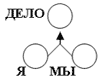     - работу всего коллектива (дело).Далее проводится итог (вычисляется средний балл по каждому параметру и заполняется большая общая схема.3.Методика “Цветописи” Лутошкина:Данная методика позволяет определить психологическое состояние педагога до начала работы педсовета и после его окончания. Педагогам перед началом работы педагогического совета предлагается выбрать один из семи предложенных цветов (это могут быть кружки одинакового размера) и после завершения работы сделать тоже самое. Далее можно сделать панно в виде двух цветков с разными лепестками, которые и дадут возможность понять настроение учителей, их психологическое самочувствие.4.Методика “Лицо педсовета”:Для определения эмоционального состояния педагогов в процессе работы педсовета каждому учителю предлагается выбрать один из предложенных рисунков: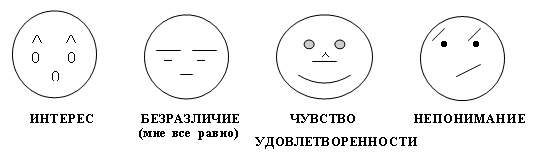 3.Нетрадиционные формы педсовета. Этапы  проведения.При проведение  нетрадиционной формы педсовета учитывайте саму форму  проведения, не переводите его в ранг  развлекательного мероприятия.  Не следует забывать, что всегда первым вопросом стоит выполнение решений педсовета. А в конце педсовета или в течении его необходимо чётко формулировать  решения и обязательно  ставить на голосование.Представлены этапы проведения следующих форм педсовета: КВН,Аукцион, Педагогический консилиум, Конференция, Диспут, Педагогический ринг, Деловая игра.КВНЗначение:Успешно  используется для выработки быстрой реакции на изменение педагогической ситуации, умение найти оптимальный вариант решения задачи.Этапы:- выполнение решений предыдущего педсовета- Обозначение темы. Разъяснение правил игры. Обозначение команд, выбор жюри.- Приветствие-Конкурс капитанов .- Профессиональные конкурсы (  практические знания работы с детьми)- Краткое резюме по теме педсовета- Жюри подводит  итоги конкурса. -Принятие решения.АукционЗначение:Учит знакомиться с новыми методиками, методическими приёмами по определённой проблеме. Формирует умения отбирать только те «покупки», которые заслуживают внимание, более реальны и жизнеспособны. Стимулирует рост инициативы педагогов, их самостоятельность и творчество.Этапы:- выполнение решений предыдущего педсовета- разъяснение смысла аукциона, постановка задач, которые необходимо решить на педсовете- вступительное слово по теме аукциона-объяснение правил аукциона-выступления педагогов по продаже новинок -приобретение новинок ( заполнение таблиц, с оценкой понравившихся новинок )- краткое резюме -подведение итога аукциона. Оценка проданных и невостребованных идей.-принятие решения.Педагогический консилиум( консилиум- совещание решения вопроса по проблеме)Значение: Учим разрешать проблемы и трудности, которые возникают на практике. Главное, чтобы звучали практические советы, применяемые в конкретной ситуации.Форма похожа на ситуацию, когда ряд специалистов собирается у постели больного и разрабатывает стратегию лечения. В нашем случае роль больного будет играть проблема( вопрос, выносимый на повестку дня), а роль светил-специалистов- педагоги. Этапы:- выполнение решений предыдущего педсовета-сообщение проблемы  администрацией- выступление воспитателей по проблеме-выступление специалистов по проблеме- выступление родителей- обсуждение предложений и  рекомендаций.-принятие решения.КонференцияЗначение: Учит объединять  работу по теме  двух или более учреждений, выявлять и представлять интересный педагогический опыт. Этапы:- выполнение решений предыдущего педсовета-Пленарное открытие заседания- Работа в 2-3 секциях ( доклады, обсуждения)- подведение итога. Общая информация- принятие решения.ДиспутЗначение: Учит вырабатывать навыки критической оценки педагогической и методической литературы, разных подходов к решению конкретных вопросов в практике работы детского сада, умение аргументировано отстаивать свою точку зрения, формировать культуру ведения дискуссии.Этапы:- выполнение решений предыдущего педсовета- представление темы педсовета -представление жюри -представление участников занимающих различные позиции.-изложение 1 точки зрения-изложение 2 точки зрения-вопросы сторонников 1 точки зрения-ответы сторонников  противоположной точки зрения- -вопросы сторонников 2 точки зрения-ответы сторонников  противоположной точки зрения-заключительные  выступления.- заключение жюри- принятие решенияПедагогический рингЗначение: Ориентирует  педагогов на изучение современных  достижений педагогической науки, методической литературы, способствует  выявлению различных подходов к решению педагогических проблем, учит лаконичности высказываний, развивает находчивость, чувство юмора.Этапы:- выполнение решений предыдущего педсовета- представление темы педсовета, её актуальности- Ведущий представляет правила игры, представляет команды, представляет экспертов-1 раунд  в форме вопросов и ответов  (теория)-эксперты по определённым критериям подводят итоги- рекламная пауза.- 2 раунд в форме практических заданий.-эксперты по определённым критериям подводят итоги-3 раунд . окончание игры, подведение итогов  и награждение победителей- принятие решенияДеловая играЗначение: Максимально приближает участников игры к реальной обстановке, формирует навыки быстрого принятия педагогически верных решений, умение увидеть и исправить ошибку.Этапы:- Выполнение решений предыдущего педсовета-Ввод в игру. Разъяснение смысла игры, правил, регламент. Обозначение( заранее определённых ролей –групповых или индивидуальных). Постановка конкретных задач. Выборы экспертов.- Групповая работа. Разыгрывание ситуации или  выступление групп. Мозговой штурм или открытый микрофон.   Анализ экспертами   исполнения роли по карточкам наблюдений -Анализ  игры. Вывод из игры. Оценка игры экспертами. Рефлексия.- принятие решенияКруглый стол.Значение:Обмен  информацией и высказывание мнений по какому-либо вопросу. коллективное размышление над значимой проблемой. Для подготовки такого педсовета руководителям необходимо отобрать важные, интересные для обсуждения вопросы, продумать организацию. Например, какие-то темы заранее дать группе воспитателей и предложить им соответствующую литературу, чтобы была возможность ознакомиться с разными теориями, подходами, мнениями, обдумать и выработать свою точку зрения по этому вопросу (теме). Главное правило при организации  круглого стола — подготовленность и заинтересованность каждого участника. Важно выбрать ведущего, умеющего ориентироваться в вопросах и направлять разговор в нужное русло. Если круг специалистов большой, необходим не один ведущий, а два.  Необходимо обеспечить работу технических средств для аудио- и видеозаписи. Установить регламент выступлений.Этапы:- Выполнение решений предыдущего педсовета- Постановка цели. Слово для приветствия. Определение существующих трудностей.- Ведущий знакомит  с правилами круглого стола;  (Обсуждаемый вопрос допускает  разные мнения и  толкования, а так же взаимные возражения участников;   Участники имеют равные права. Высказаться  можно тогда, когда хочется, а не когда подойдет очередь;)-Выступления экспертов по заранее подготовленным вопросам. Поиск возможностей. Анализ аргументов. - Комментарии  ведущего после каждого выступления .-Подведение итогов. Выработка рекомендаций.-Принятие решенияПравила коммуникации :- избегай общих фраз;- ориентируйся на цель (задачу);- умей слушать;- будь активен в беседе;- будь краток;- осуществляй конструктивную критику;- не допускай оскорбительных замечаний в адрес собеседника.Ведущий должен действовать директивно, жестко ограничивая во времени участников «круглого стола».Педагогический пробегЗначение:Обогащение разносторонних знаний педагогов, ориентирование в специальной, методической литературе по различным областям знаний, содействие развитию их педагогического кругозора  способствовать развитию творческой активности педагогов, помогать в решении задач, стоящих перед ДОУ в целом и перед каждым воспитателем в отдельности.Атрибуты в игре:- Этикетки с названием станции.-Значки с названием группы.- Табло для подсчёта и наглядного представления баллов, полученных   группой.-Бланки для каждого начальника станции.-Музыкальное сопровождение.Этапы:- Выполнение решений предыдущего педсовета- Постановка цели.  -Выбор на роли: Начальник станции: (начальником станции могут быть выбраны  педагоги с наиболее высокой квалификационной категорией и имеющие достаточно богатый опыт работы в ДОУ). Предлагает «приезжающей» группе вопросы к дискуссии, обозначенные в путевом листе данной станции, выделяет самых активных и по окончании дискуссии фиксирует в специальном бланке единое мнение группы по результатам дискуссии. Во второй части он выставляет каждой группе баллы за работу(от 1 до 3), обобщает полученный материал, выделяя самые творческие мысли, суждения, предложения и знакомит с ними всех играющих.Ведущий: Знакомит с правилами, следит за регламентом, помогает начальникам станций в обобщении представленного группами материала, производит подсчёт баллов и подводит итоги.- Деление по командам Ознакомление с правилами. Правила пробега:  На каждой станции группа работает 10 минут, из них 8 минут  длится дискуссия, 2 минуты на оформление единого мнения для начальника станции, который его фиксирует в бланке.  Оценку, выставленную начальником станции нельзя оспаривать. Соблюдать правила в дискуссии, уметь слушать других, чётко излагать свои мысли, вырабатывать компромиссное решение, активно участвовать в игре.- Выполнение заданий  на станциях- Подведение итога. Награждение. -Принятие решенияЦеремонияЗначение: Одна из наиболее сложных  в плане организации и проведения формы педсовета. Сложность заключается  чёткости этапов проведения церемонии, сочетании элементов зрелищности и необходимо помнить, что это не досуговое мероприятие, а форма проведения педсовета.  Эта форма чаще используется в конце учебного года при подведении итогов  работы педагогов, учреждения.  Педагоги могут предлагать кандидатов на номинации,  но также можно творческой(административной) группе выдвигать   педагогов по  результатам проведённого самоанализа работы за прошедший учебный год. Подготовительный этап:- определение номинаций церемонии - подготовка бланков для голосования , (листа самоанализа); - проведение голосования ( самоанализа) - сбор информации о претендентах на номинирование; (заполнение карт самоанализа проведённой работы)- организация счётной комиссии по итогам голосования. ( работа творческой(административной) группы  по подведению итога  самоанализа педагогов)- выбор ведущих мероприятия- выбор претендентов , получивших наибольшее  количество голосов (  участвовавших  в наибольшем количестве мероприятий) - Полезно также побеседовать с  педагогами, которых по результатам опроса  (самоанализа) номинировали , лучше всего, если это сделает авторитетный педагог , администрация . В ходе беседы необходимо поздравить с номинированием, напомнить о требованиях к внешнему виду на церемонии, проинформировать о ходе церемонии и правилах поведения, можно предложить  педагогу подумать о том, что они скажут, если будут названы победителями и им предоставят право произнести короткий спич.- Как известно определяющую роль в создании настроения   играет его ожидание  мероприятия  Данный пункт  необходимо включить если,  будет выбираться победитель  в каждой номинации.  В варианте, когда победители уже определены (их несколько), можно просто создать интригу, кто же  будет отмечен в каждой номинации? Поэтому, за  день до церемонии следует запустить главную интригу предстоящего мероприятия - кто же станет победителями в этих номинациях? Необходимо организовать презентацию номинантов, эффективно использовать различные формы рекламы: объявления  ВКонтакте,  афиши, листовки.-оформление церемонии несет какой-либо  символизирующий образЭтапы при выборе претендентов на каждую номинацию:- Выполнение решений предыдущего педсовета- Постановка цели.  - Открытие церемонии  торжественное приглашение номинантов и их продвижение в церемониальный зал сквозь «живой коридор» остальных участников программы. Номинанты получают поздравления , слышат аплодисменты в свой адрес, первыми проходят в зал и садятся на специально отведённые для них места.- вступительная речь ведущих,- презентация   ярких мероприятий года «работа с детьми» Объявление номинаций. ( РППС, интересные формы работы, подготовка к конкурсам)-вручение  грамот победителям номинаций в  этом разделе,- презентация  ярких мероприятий года  «работа с родителями» Объявление номинаций ( привлечение родителей к участию в мероприятиях ДО, интересные формы работы с родителями)-вручение  грамот победителям номинаций в  этом разделе-презентация  ярких мероприятий года  «Профессиональное мастерство» Объявление номинаций ( повышение проф. Мастерства, представление опыта работы). -вручение  грамот победителям номинаций в  этом разделе- может быть  вручение главной номинации - «Лучший из лучших»,-финальная песня в исполнении всех номинированных.- Принятие решения- Завершение церемонии означает финал программы, поэтому что можно и нужно поздравить друг друга с яркими победами, интересными находками и обретениями. Рекомендации  процедуры вручения  соответствует оскаровскому аналогу:- ведущие называют номинацию и объявляют номинированных, трех претендентов, приглашают на сцену почетного гостя- который будет распечатывать конверт,- почетный гость кратко комментирует происходящее, вскрывает конверт и называет победителя, вручает диплом,- награжденный  произносит короткую речь. Основной организационной линией сценария мероприятия является представление номинаций церемонии и выбор победителей в каждой номинации. В сюжетные линии речи ведущих могут включаться наиболее яркие события игры-эпопеи, достижения  и их сравнение с результатами других лет, истории отдельных людей – героев программы. Уникальность церемонии определяется содержанием, выраженным в речах конкретных людей вызванных для награждения. Поэтому с ними необходима отдельная работа.•  Каждую номинацию на церемонии  вручают отдельные люди. В их  обязанности  входит: определить особенности представляемой номинации (назвать критерии или выразить их в рассказах, байках, анекдотах), вскрыть конверт со вложенным именем победителя, назвать это имя , пригласить победителя на сцену и вручить ему премию. Чтобы речь этих людей была краткой и интересной, а внешний вид сценическим, важно заранее их предупредить о том, что они представляют определённую номинацию.ФестивальЗначение: Проходит как широкий общественный смотр достижений,сопровождающееся показом, смотром форм, методов, приемов, средств обучения.Подготовительный этап:первая ступень - предварительное прослушивание, просмотр  проектов, педагогических находок. Проведение мастер-классов, творческих мастерских.Основная цель прослушивания, либо просмотра - поиск способных, творческих личностей.(Прослушивание или просмотр участников может проходить во время самого фестиваля или жюри самостоятельно на местах просматривает заявленные номера).Этапы :- Выполнение решений предыдущего педсовета- Постановка цели.- мероприятие фестиваля (защита проектов,  педагогических инноваций)- подведение итогов фестиваля, вручение сертификатов  (закрытие)  - Принятие решенияУстный журналЗначение: Ориентирует  педагогов на изучение современных  достижений педагогической науки, методической литературы, разработке и внедрению новых форм работы с детьми, родителями. Устный журнал может иметь тематический или обзорный характер. Тематические устные журналы могут посвящены видам деятельности, каким-то определенным событиям и т.д. Часть журнала, который освещает какой-то один вопрос, условно принято называть «страничкой» журнала. Общий же объем его — 3-5 «страниц».Каждая «страничка» представляет собой краткое устное сообщение, которое, в зависимости от содержания, может быть проиллюстрировано  презентацией, экспонатами, короткометражными фильмами, магнитофонными записями и т.п. «Странички» размещают по степени их значимости: первая освещает наиболее важный вопрос, остальные конкретизируют его или освещают какие-то другие самостоятельные вопросы.Чтобы вызвать интерес к журналу, можно сделать его своеобразный макет из плотной бумаги, соответственно оформив его обложку и каждую страницу.Подготовительный этап:Создаётся творческая группа- «редакция» (редколлегию) в составе 5-6 человек. Возглавляет ее ответственный редактор журнала. В обязанности редколлегии входит: определение тематики устного журнала, названий его страниц, подбор основного и иллюстративно-художественного материала для страниц журнала; назначение ведущих каждой страницы .Этапы :- Выполнение решений предыдущего педсовета- Постановка цели.- Редактор журнала  открывает  журнал. Называя тему и актуальность - Ведущие каждой  страницы сообщают  название страницы и поясняют  , используя афоризмы, выразительные стихотворные строки и т.д. например: журнал «Патриотическое воспитание дошкольников»  . Страничка «9 мая». Сюда  лучше всего подходят слова Р.Рождественского: «О тех, кто уже не придет никогда, — помните!».Вести журнал нужно в темпе, с подъемом, отводя на каждую страничку 10-20 минут, на весь журнал не более часа.-После проведения журнала полезно вместе с  педагогами проанализировать успехи и недостатки в его подготовке и проведении. Принятие решения.-Устный журнал можно показать  родителям.                        Педагогический совет  - творческий отчетЗначение: Предполагает выступление отдельных педагогов или методического    объединения воспитателей. Обобщается передовой педагогический опыт, отбираются наиболее эффективные пути совершенствования обучения и воспитания. Такой педагогический совет- один из важнейших способов повысить методический уровень воспитателейТворческий отчет - это претендующее на новизну и оригинальность формы и       результата квалификационное испытание, позволяющее в комплексе оценить       целостную систему деятельности аттестуемого.Этапы :- Выполнение решений предыдущего педсовета- Постановка цели.-Творческий отчет должен включать:выступление педагога, раскрывающее опыт его работы;видеозапись мероприятия по опытудемонстрацию учебно-методического комплекса, наглядно отражающую систему работы.-Принятие решения4. Технологическая  карта  педсовета.Разработанная технологическая карта удобна для использования тем, что позволяет выдержать структуру педсовета, отредактировать длительность каждой части, конкретизировать те задачи и проблемы, которые необходимо решить всем вместе.Образец заполнения технологической карты педсовета: ПедсоветТема: «Формирование представлений у детей о Здоровом образе жизни»Цель:   рассмотреть, утвердить систему оздоровительной работы Форма: устный журнал Приложение1  Высказывание о здоровьеПриложение 2 Кроссворд  Формы работы ЗОЖ в ДО Приложение 3 Буклет  для родителей ЗОЖ Литература:1.«Педагогический совет -интегральный показатель развития творческой  самореализации педагогов». Сценарии педсоветов с использованием методов активизации педагогов, разработанные старшим воспитателем МБДОУ №22 Бочкаревой Н.Ю.2. «Дошкольное образовательное учреждение: планирование и методическая работа»Архангельск 2010г  стр. 41№Этап Содержание деятельностиДлительность 1Организационный этап задача: Настроить педагогов на общение,  сообщить тему и повестку дня.  3-5 минут2.Выполнение решений педсовета задача: Подвести итог выполнения решений предыдущего педсовета2-3 минуты 3Основной этап с учётом формы  проведения задача : Познакомить с правилами работы  на педсовете. Организовать  работу  педагогов    с учётом формы проведения педсовета.  Обсуждение решений педсовета по  каждому вопросу. 1 час - 1 час 20мин4Подведение итогазадача:  провести рефлексию мероприятия,  зачитать решение педсовета.  2-3 мин. №Этап Содержание деятельностиДлительность 1Организационный этап Давайте мы все встанем в большой круг и поприветствуем друг друга красиво (например, реверансом или поклоном)          Молодцы, сегодня мы с вами не только хорошо поработаем, но и поиграем, ведь человек не может находиться в постоянном напряжении и движении – он устанет, поэтому расслабление и отдых просто необходимы, чтобы набраться сил, чтобы настроение было хорошее, а здоровье – крепкое.Игра «Ток».Сейчас возьмемся за руки. Ток очень быстро бежит по цепи. Наши руки – это наша цепь. Передаем друг другу свои рукопожатия (2 – 3 раза).5минутОбъяснение правил  вместе прочитаем журнал Тема «Формирование представлений у детей о Здоровом образе жизни»Рассмотрим и утвердим систему оздоровительной работы ДО Повестка дня:1.Выполнение решений педсовета 2. Формирование представлений у детей о ЗОЖ (форма устного журнала)3. Пополнение среды региональными играми 4. Рассмотреть  положения «О творческой группе», «О наставничестве»2 минуты 2Выполнение решений педсовета1. Решение педсовета № ____от 12._________ :                                                                                                  Задание предложить оценить выполнение решения:Кто выполнил полностью все решенияКто частично	Кто не выполнил ни одно решение. 3 минуты  Устный журнал1 страница Здоровье-это важно . Продолжи высказывание«Путь к здоровью -это  ………                                   Приложение 1. Перечень проблем     4 мин2 страница Теоретические основы ЗОЖРазделиться на подгруппы:Ранний возраст, младший дошкольный, средний, старший, подготовительный, специалисты.(6)Выполнение заданий :Напиши плакат с опорными словами, схемами   (для запоминания)Задания:Целевые ориентиры 3 лет, целевые ориентиры 7(8)лет), задачи по формированию двигательной активности и ЗОЖ детей  раннего и младшего дошкольного возраста, задачи по формированию двигательной активности и ЗОЖ детей  старшего дошкольного возраста.Здоровьесберегающая технология на занятиях познавательного циклаТехнология валеологического просвещения.    10 минут3 страница Теоретические основы ЗОЖРеши кроссворд  «Формы работы с детьми по двигательной активности и ЗОЖ в ДОО».                                                                Приложение 210 минут4 страница Практические основы «Модель здорового ребёнка»«Формы оздоровительной работы  в ДОО»Выступление из опыта:25мин5 страница Творческие заданияРазделиться на подгруппы:Задание1: составить рекламу для повышения мотивации к  данной форме работы по ЗОЖ.Задание 2. Выбрать буклет в соответствии с требованиями.(титульный лист,  интересные знания)                                                         Приложение 3 156 страница Новинки для ознакомления (представление интересных находок педагогов )107 страница Обсуждение и принятие проекта решений педсовета51ч.30 